PODANIEMiejsce stałego zamieszkaniaKIERUNEKdata  ……………………. 						podpis ………………………………..Działając na podstawie art. 23 ust. l pkt. l w związku z art. 7 pkt. 5 ustawy o ochronie danych osobowych z dn. 10.05.2018r. (Dz. U. 2018 poz. 1000), wyrażam zgodę na przetwarzanie i archiwizację moich danych osobowych w celu prowadzenia dokumentacji szkoły (tj. ewidencji słuchaczy, arkuszy ocen, indeksów, dyplomów i legitymacji) oraz wydawania zaświadczeń o pobieraniu nauki, wystawianych na żądanie uprawnionych organów.podpis …………………………………………..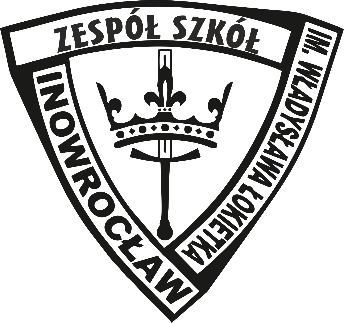 ZESPÓŁ SZKÓŁim. Władysława Łokietkaw InowrocławiuImięNazwiskoNazwiskoData urodzenia (dzień – miesiąc - rok)Miejsce urodzeniaMiejsce urodzeniaImię ojcaImię matkiImię matkiNazwisko ojcaNazwisko matkiNazwisko matkiPełna nazwa i adres ukończonej szkoły Pełna nazwa i adres ukończonej szkoły Pełna nazwa i adres ukończonej szkoły PESELPESELUlicaUlicaUlicaUlicaNumer domuNumer  mieszkaniaNumer  mieszkaniaTelefon rodzicaMiejscowośćMiejscowośćKodKodWojewództwoWojewództwoWojewództwoWojewództwoTechnik Usług FryzjerskichTechnik InformatykTechnik Hotelarstwa